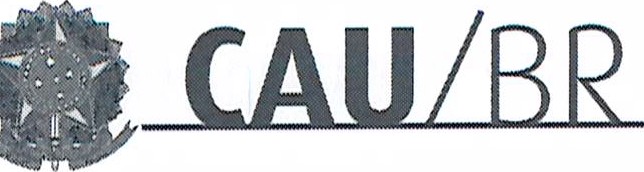 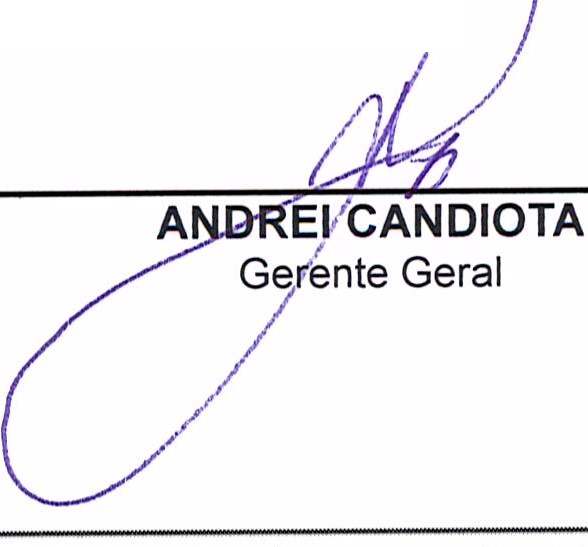 P ORTARIA GERÊNCIA GERAL Nº 46, DE 04 DE JUNHO DE 2018Promove substituição temporária no Quadro de Pessoal Efetivo do CAU/BR, e dá outras providências.O Gerente Geral do Conselho de Arquitetura e Urbanismo do Brasil (CAU/BR), no uso das atribuições que lhe confere a Portaria PRES nº 55, de 21 de fevereiro de 2014, atendendo ao disposto na Portaria Normativa nº 33, de 17 de abril de 2015, combinada com a Portaria Normativa nº 48, de 11 de agosto de 2016, e tendo em vista o contido no Memo. CAU/BR nº085/2018-CSC de 30 de maio de 2018 e tendo em vista a Portaria Presidencial nº 207, de 31 de outubro de 2017.RESOLVE:Art. 1º. Promover a seguinte substituição temporária no Quadro de Pessoal Efetivo do CAU/BR:SUBSTITUÍDO:SUBSTITUTO:Art. 2º. Esta Portaria entra em vigor nesta data.Brasília, 04 de junho d.  2 18.Setor comercial sul (SCS), Quadra 2, Bloco e - Ed. Sefía oourad, a Salas 401 a 409 j CEP: 70.300·902 Bras ilia/ Of I Te le fone-: (61 } 3204· 9S0 0Memo. CAU/BR nº. 085/2018-CSCBrasília, 30 de maio de 2018.Ao Senhor Gerente GeralAssunto: Substituição interna de funções.Prezado Senhor,Para os fins da Portaria Normativa CAU/BR nº 33, de 17 de abril de 2015, combinada com a Portaria Normativa CAU/BR nº 48, de 11 de agosto de 2016, informo o seguinte afastamento e a substituição de pessoal a serviço da Coordenadoria do SICCAU:Neste período a Bruna Martins Bais fará a substituição cumulativa desempenhando as atividades do emprego de provimento efetivo originário relacionado às atividades da coordenadoria do SICCAU.Por fim, ressalta-se que a referida substituição atende também aos requisitos do artigo 2º, parágrafo único, da Portaria Normativa nº 33, de 17 de abril de 2015.Respeitosamente,	Ciente:-	\ .Bruna Bais402 - Analista Técnica -Arquiteta e Urbanista-Francilene BezerraCoordenadora d ora_:r,  c  -•""""" ,,i;•ji'l (Jezerf rancur,wiJ    \l,Hô uO-qccAU coordenaddorMa qui-"tcturaec onselho e , . _ c AU/BRurbonls\'Vlo doer a,,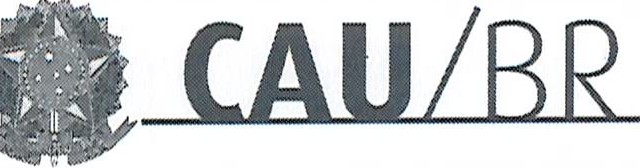 Setor comercial sul (SCS), Quadra 2, Bloco C - Ed. Serra Dourada, Salas 401 a 409 j CEP: 70.300-902 Brasília/DF I Telefone: (61) 3204-9500Nome: Cristiane Alves Pereira Caldas SoutoEmprego : Nível Superior - 402 - Analista Técnico - Arquiteto e UrbanistaLotação: Gerência do Centro de Serviços CompartilhadosSalário: R$ 8.462,83Período de Afastamento: 04/06/2018 a 18/06/2018Nome: Bruna Martins BaisEmprego: Nível Superior - 402 - Analista Técnico - Arquiteto e UrbanistaLotação: Gerência do Centro de Serviços CompartilhadosPeríodo de substituição: 04/06/2018 a 18/06/2018Remuneração por substituição:[ ] Remuneração correspondente ao emprego objeto da substituição(Portaria Normativa nº 48, de 11/08/2016, art. 3º e Portaria Normativa nº 33, de 17/04/2015, art. 3°, inciso li ).[ x ] Gratificação de 30% (trinta por cento) do salário base do substituído(Portaria Normativa nº 48, de 11/08/2016, art. 3º e Portaria Normativa nº 33, de 17/04/2015, art. 3°, inciso 1 ).Substituído: Cristiane Alves Pereira Caldas SoutoEmprego: 402 - Analista Técnico -Arquiteta e UrbanistaLotação: COORSICCAUSalário: R$ 8.462,83Motivo: FériasPeríodo: 15 (quinze) diasTermo inicial: 04/06/2018Termo final: 18/06/2018Substituto: Bruna Martins BaisEmprego: 402 - Analista Técnico -Arquiteta e UrbanistaLotação: COORSICCAU